P.O. : Sherpur, Chakrata Road, Dehradun-248197 (Uttarakhand)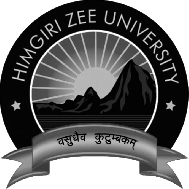 EXAMINATION FORM (Online Regular Theory Paper Examination)Session:  2019-2020To be filled by the student in English  Course :	 Semester :  Year of Admission :Roll No. :Enrollment No. :Name of Candidate (As per High School Certificate) (IN BLOCK LETTER)Father’s Name : (IN BLOCK LETTER)E-mail Id of StudentMobile No. of Student (Whatsapp No.)Fee Receipt Details/ Online Transaction Details : (IN BLOCK LETTER)Subject/Paper Code :Declaration by the Candidate :I hereby declare that the information given above has been filled by me and are correct to the best of my knowledge and belief.HELP DESK        E-mail id- online.examination@hzu.edu.in        Help Line/Whatsapp Number- 9412998373